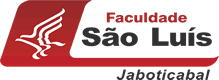 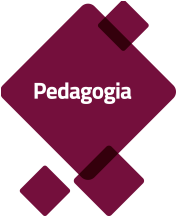 FICHA DE INSCRIÇÃO PARA O CONCURSO DE FOTOGRAFIA“OLHARES SOBRE A DOCÊNCIA”Semana de Estudos do Curso de Pedagogia da Faculdade São Luis26 a 30 de setembro de 2016Jaboticabal,  ___ de setembro de 2016. _______________________________________Assinatura do/a aluno/aNOME: NOME: NOME: EMAIL: EMAIL: EMAIL: TELEFONE:  (   )                                   (   )  TELEFONE:  (   )                                   (   )  TELEFONE:  (   )                                   (   )  Curso:Turma:Matrícula (RA):FOTOGRAFIAFOTOGRAFIAFOTOGRAFIATítulo da fotografia:Título da fotografia:Título da fotografia:Justificativa da fotografia:Justificativa da fotografia:Justificativa da fotografia: